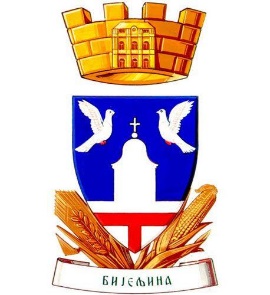 КАЛЕНДАР КУЛТУРНИХ МАНИФЕСТАЦИЈА/ДОГАЂАЈА ГРАДА БИЈЕЉИНА ЗА ПЕРИОД АПРИЛ-ДЕЦЕМБАР 2022. ГОДИНЕАПРИЛНазив манифестације: „Лазарева субота“Организатор: СКУД „Семберија“ БијељинаПокровитељ: Град Бијељина Вријеме одржавања: 16. април 2022. 
Назив манифестације: Васкршњи концертОрганизатор: СПД „Србадија“ БијељинаПокровитељ: Град Бијељина Вријеме одржавања: 25. април 2022. Назив манифестације: Васкршња изложба УЛУ „Свети Лука“Организатор: ЈУ „Музеј Семберије“Покровитељ:  УЛУ „Свети Лука“ БијељинаВријеме одржавања: 13.4-30.4.2022. МАЈНазив манифестације: „Мајске музичке свечаности“ ХХI Хорски фестивалОрганизатор: СПД „Србадија“ БијељинаПокровитељ: Министарство просвјете и културе РС, Град БијељинаВријеме одржавања: 13-15. маја 2022.Назив манифестације: Ноћ МузејаОрганизатор: ЈУ „Музеј Семберије“Покровитељ:  ЈУ „Музеј Семберије“Вријеме одржавања: 14. мај 2022.     
Назив манифестације: Мајска смотра ликовног стваралаштва ученикаОрганизатор: ЈУ „Музеј Семберије“Покровитељ:  ЈУ „Музеј Семберије“Вријеме одржавања: 24.5-24.6.2022. ЈУННазив манифестације: Годишњи концерт СКУД „Семберија“Организатор: ЈУ СКУД „Семберија“ БијељинаМедијски покровитељ:  БН ТВВријеме одржавања: 27. јун 2022. Назив манифестације: „Отворена сцена“Организатор: ЈУ Центар за културу „Семберија“Покровитељ: Град БијељинаВријеме одржавања: крај јуна – почетак августа 2022. Назив манифестације: Бијељинско бијеналеОрганизатор: ЈУ „Музеј Семберије“Покровитељ:  ЈУ „Музеј Семберије“Вријеме одржавања: 27.6-30.7.2022. Назив манифестације: „У сусрет Видовдану“ Свечана академијаОрганизатор: СПКД „Просвјета“ БијељинаПокровитељ: СПКД „Просвјета“, Епархија зворничко-тузланска, Град БијељинаВријеме одржавања: крај јуна мјесецаАВГУСТНазив манифестације: „Отворена сцена“Организатор: ЈУ Центар за културу „Семберија“Покровитељ: Град БијељинаВријеме одржавања: крај јуна – почетак августа 2022. Назив манифестације: „Пантелински дани“Организатор: Градска управа и установе/удружења културе Покровитељ:  Град БијељинаВријеме одржавања: од 3. до 9. августа 2022. Назив манифестације: Промоција књига завичајних писацаОрганизатор: ЈУ Народна библиотека „Филип Вишњић“Покровитељ: -Вријеме одржавања: 9. август 2022.Назив манифестације: Љетње вечери Јања 2022Организатор: БЗК „Препород“ БијељинаПокровитељ: спонзори/Град БијељинаВријеме одржавања: 1-15. августа 2022. годинеНазив манифестације: „BARO DROM“ - фестивал ромске културе, традиције, језика и умјетности“Организатор: УГ „Отахарин“Покровитељ: УГ „Отахарин“, Град БијељинаВријеме одржавања: 27-28. августа 2022. годинеСЕПТЕМБАРНазив манифестације: Госпојинске свечаностиОрганизатор: СПД „Србадија“ БијељинаПокровитељ: Град Бијељина, Саборни ХрамВријеме одржавања: 20-21. септембар 2022. ОКТОБАРНазив манифестације: „Чупава бајка“ Дјечији позоришни фестивалОрганизатор: ЈУ Центар за културу „Семберија“Покровитељ: Министарство просвјете и културе РС, Град БијељинаВријеме одржавања: прва седмица октобра 2022. Назив манифестације: Фестивал националних мањинаОрганизатор: Савез националних мањина РС, Град БијељинаПокровитељ: Град БијељинаВријеме одржавања: 17. октобарНОВЕМБАРНазив манифестације: 12. Сусрет младих пјесника „На Филиповим стазама“Организатор: ЈУ Народна библиотека „Филип Вишњић“Покровитељ: -Вријеме одржавања: 1-7. новембар 2022.Назив манифестације: „Вишњићеви дани“Организатор: Градска управа и установе/удружења културе 
Покровитељ: Град БијељинаВријеме одржавања: новембар 2022.ДЕЦЕМБАРНазив манифестације: Никољдански концертОрганизатор: ЈУ СКУД „Семберија“ БијељинаПокровитељ:  Град БијељинаВријеме одржавања: 15-18. децембар 2022. Назив манифестације: Смотра етнолошког филмаОрганизатор: ЈУ „Музеј Семберије“Покровитељ:  ЈУ „Музеј Семберије“Вријеме одржавања: децембар 2022.Напомена: Вријеме одржавања манифестација/догађаја је подложно промјенама и зависе од тренутне епидемиолошке ситуације узроковане пандемијом коронавируса COVID-19. Календар културних манифестација/догађаја из области културе ће се ажурирати у складу са обавјештењима организатора.Извор:ЈУ Народна библиотека „Филип Вишњић“ БијељинаЈУ СКУД „Семберија“ БијељинаЈУ „Музеј Семберије“ БијељинаЈУ Центар за културу „Семберија“ БијељинаЈУ Градско позориште „Семберија“ БијељинаСПКД „Просвјета“ БијељинаБЗК „Препород“ БијељинаСПД „Србадија БијељинаУГ „Отахарин“